с. Кичменгский ГородокОб утверждении отчета об исполнении районного бюджета за 2015 годМуниципальное Собрание РЕШИЛО:1. Утвердить отчет об исполнении районного бюджета за 2015 год  по доходам в сумме 536 400 410,64 руб., по расходам в сумме 538 531 424,23 руб. с дефицитом бюджета в сумме 2 131 013,59 руб.2. Утвердить исполнение:по доходам районного бюджета за 2015 год согласно приложению 1 к настоящему решению;по ведомственной структуре расходов районного бюджета за 2015 год согласно приложению 2 к настоящему решению;по расходам районного бюджета по разделам, подразделам функциональной классификации расходов за 2015 год согласно приложению 3 к настоящему решению.по источникам внутреннего финансирования дефицита районного бюджета за 2015 год согласно приложению 4 к настоящему решению. 3. Настоящее решение опубликовать в газете “Заря Севера”, разместить на официальном сайте района в информационно-телекоммуникационной сети «Интернет».Глава района                                                                                       Л.Н. Дьякова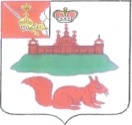 МУНИЦИПАЛЬНОЕ СОБРАНИЕКИЧМЕНГСКО-ГОРОДЕЦКОГО МУНИЦИПАЛЬНОГО РАЙОНАВОЛОГОДСКОЙ ОБЛАСТИМУНИЦИПАЛЬНОЕ СОБРАНИЕКИЧМЕНГСКО-ГОРОДЕЦКОГО МУНИЦИПАЛЬНОГО РАЙОНАВОЛОГОДСКОЙ ОБЛАСТИМУНИЦИПАЛЬНОЕ СОБРАНИЕКИЧМЕНГСКО-ГОРОДЕЦКОГО МУНИЦИПАЛЬНОГО РАЙОНАВОЛОГОДСКОЙ ОБЛАСТИРЕШЕНИЕРЕШЕНИЕРЕШЕНИЕот27.05.2016№278